2.2. POPřesnídávka : Termix 90g, jablko 50g /7Svačina : Bramborová špička 60g s máslem 10g, mozzarellou 20g a rajčetem 50g / 1,73.3.ÚT* 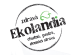 Přesnídávka : Bagetka 60g, tvarohová pomazánka a pažitkou a špetkou česneku 30g, jablko 50g / 1,7Svačina : Těstovinový salátek s krůtími prsy a pečenou zeleninou 150g /1,3,74.3.ST* Přesnídávka : Lámankový chléb 60g, s vajíčkovou pomazánkou 30g , mandarinka 50g / 1,3,7Svačina : Loupák 40g, mléko 200ml/ 1,3,7,85.3.ČT* Přesnídávka : Pšenično žitný chléb 60g, bulharská pomazánka 30g, banán 50g/ 1,7 Svačina : Jablečný závin 80g, mléko 200ml / 1,3,7,86.3.PÁ* Přesnídávka : Slunečnicový chléb 60g, zdravá mrkvičková pomazánka 30g, hroznové víno 50g /1,7  Svačina : Mouřenín 60g  s máslem 10g, šunkou 20g , okurka 50g/ 1,79.3.PO* Přesnídávka : Pribináček 80g, jablko 50g /7Svačina : Dalamánek 60g se šunkovou pomazánkou 30g, paprika 50g/ 1,710.3.ÚT*Přesnídávka : Rafaelo koláč, mléko / 80g + 200 ml/ 1,3,7,8Svačina : Čočkový salátek se zeleninou 150g/1,711.3.ST*Přesnídávka : Slunečnicový chléb 60g, ricotta 30g, pomeranč 50g/1,7 Svačina : Houska 60g, sardinková pomazánka 30g, okurka 50g/ 1,3,4,7 12.3.ČT*Přesnídávka : Slunečnicová špička 45g, bylinková lučina 30g, banán 50g apod./ 1,7Svačina : Chléb Borodino 60g, pomazánka ředkvičková z bílé ředkve 30g/ 1,713.3.PÁ* Přesnídávka : Lámankový chléb 60g s máslem 10g, čedarem 20g, jablko 50g/ 1,7Svačina : Čokokuličky 20g s jogurtem 150g /1,3,7 16.3.PO* Přesnídávka : Termix 90g, jablko 50g /7Svačina : Dalamánek 60g se sýrovou pomazánkou  s vejcem 30g, rajče 50g/ 1,3,717.3.ÚT*Přesnídávka : Houska sezamová 60g s hráškovou pomazánkou s mátou 30g, banán 50g / 1,7,11Svačina : Slunečnicová bulka 60g s máslem 10g, šunkou 20 g, bílá ředkev 50 g/ 1,718.3.ST* Přesnídávka : Rohlík mochovský 60g, bulharská pomazánka 30g, mandarinka 50g/ 1,3,7Svačina : Knackebrot 2 ks, drůbeží pomazánka 30g, okurka 50g /1,719.3.ČT*  Přesnídávka : Slunečnicová bulka 60g s přírodním sýrem 30g, jablko 50g /1,7,8Svačina : Slunečnicová špička 45g s mozzarellou a rajčetem /máslo 10 g, mozzarella 20g, rajče 50g/ 1,7,8 - slunečnice20.3.PÁ*  Přesnídávka : Borodino chléb 60g s máslem 10g, kuřecí šunkou 20 g, pomeranč 50g /1,7Svačina : Burcher müsli s banánem a jablkem 150g / 1,7,823.3.PO*  Přesnídávka : Bílý jogurt 150g, domácí müsli 20g /1,7,Svačina : Houska 60g s máslem 10g, šunkou 20 g, rajče 50 g/ 1,3, 24.3.ÚT*  Přesnídávka : Rohlík vícezrnný 70g s mrkvičkovou pomazánkou 30g , hrozno 50g /1,3,7 Svačina : Slunečnicová špička 60g, sýrová pomazánka 30g, paprika 50g / 1,3,7,1125.3.ST* Přesnídávka : Kukuřičný plátek 2ks, ricotta 30g, banán 50g/1,3,7Svačina : Mouřenín 60g s lososovou pomazánkou 30g, okurka 50g/1,3,4,726.3.ČT*Přesnídávka : Samožitný chléb 60g s čerstvým sýrem 30g, jablko 50g / 1,3,7Svačina : Slunečnicová špička 45g s máslem 10g a sýrem 20g, rajče 50g / 1,3,727.3.PÁ* Přesnídávka : Lámankový chléb 60g , okurková pomazánka s česnekem a koprem 30g /1,3,7Svačina : Rohlík mochovský 60g s vajíčkovou pomazánkou 30g, okurka 50g /1,3,7
30.1.PO* Přesnídávka : Pribináček 80g a jablko 50g /7Svačina : Bramborová špička 60g s máslem 10g, mozzarellou 20g, rajčata 50g / 1,3,731.3.ÚT* Přesnídávka : Zdravý mrkvičkový koláč 80g a mléko 200 ml / 1,3,7,8Svačina : Rýžový chlebíček 2ks , pomazánka z červené řepy 30g /1,3,7